CASTELL ALUN HIGH SCHOOL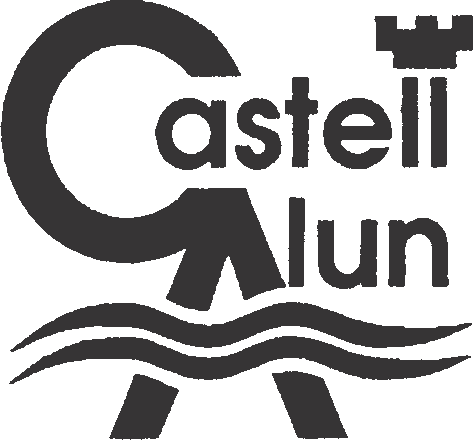 ROLE PROFILEName :       Job Title :  Design and Technology Technician                                               Reporting to :  Learning Manager: TechnologyProfile :      3.3 Tech 2a Level 2                                                                                Contract :  Term time only – 25 hours pwJOB PURPOSEUnder the instructions / guidance of senior staff provide general support in a specific curricular / resources area, including preparation and maintenance of resources and support to staff and students.KEY RESPONSIBILITIESSupport for the StudentsSupport students in accessing learning activities under the guidance of the teacherProvide feedback to students in relation to progress and achievementSupport for the TeacherTo assist teachers and students during lessons and projectsPreparation and use of specialist equipment / resources / materials as required by staff / curriculum / lessons plans etcMaintain records as requestedEnsure the health and safety and good behaviour of students at all timesAdminister routine tests and invigilate exams and undertake routine marking of students’ workProvide technical assistance / clerical / admin supportCreate and maintain a purposeful, orderly, clean and productive working environmentSupport for the Curriculum :Monitor and manage stock and supplies, cataloguing as requiredMaintenance/cleaning of specialist equipment, check for quality/safety, undertake repairs / modifications within own capabilities and report other damages / needsContribute to the design, development and maintenance of specialised systems and resourcesDemonstrate and assist in the safe and effective use of specialist equipment / materials To clean and sharpen hand tools and maintain the good order of the workshop and storage facilitiesUndertake structures and agreed learning activities / teaching programmes Support for the School:Be aware of and comply with policies and procedure relating to child protection, health, safety and security, and confidentiality, reporting all concerns to an appropriate personBe aware of and support difference and ensure all students have equal access to opportunities to learn and developContribute to the overall ethos / work / aims of the schoolAppreciate and support the role of other professionalsAttend and participate in regular meetings as requiredParticipate in training and other learning activities and performance development as requiredAssist with the supervision of students out of lesson times e.g. clubs/extra curricular activitiesThis profile is intended to reflect the roles and competencies expected of an Design and Technology Technician.  It is intended to be enabling not exhaustive, and therefore the post-holder will also undertake other reasonable activities commensurate with this level of responsibility.